End of Unit Quiz – Unit 2.4 Computation logicWhat do computers use Binary?What is the name of the electrical components that are contained in the CPU, consisting in one of two states (on/off)?Draw a diagram to represent the following expressions:P=A AND BP=A OR BP=(A AND B) OR CP=(A AND B) AND NOT CComplete the Truth Tables for the following expressions:Q=(NOT A) AND BQ=(NOT A) OR BQ=(A AND B) OR CQ=AB OR CDWrite out the Boolean expressions to represent each of the following circuits: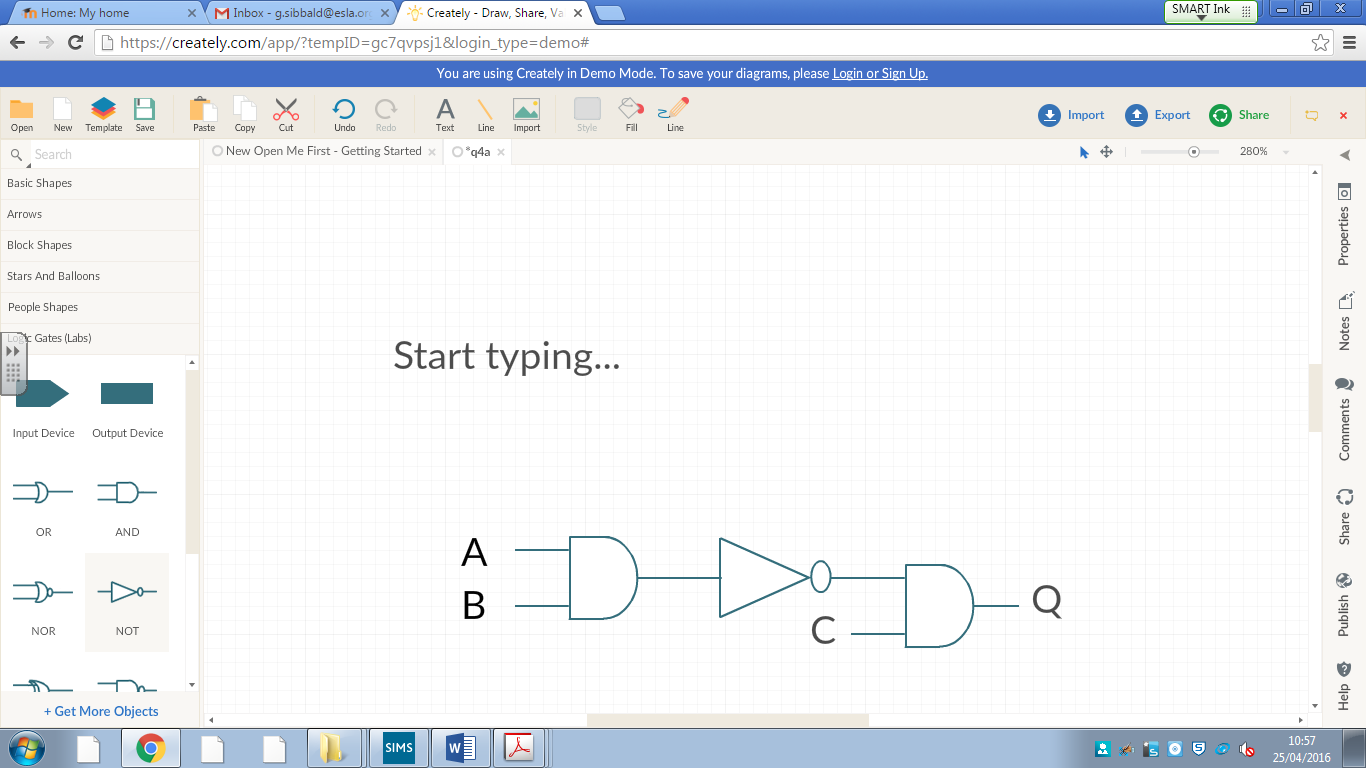 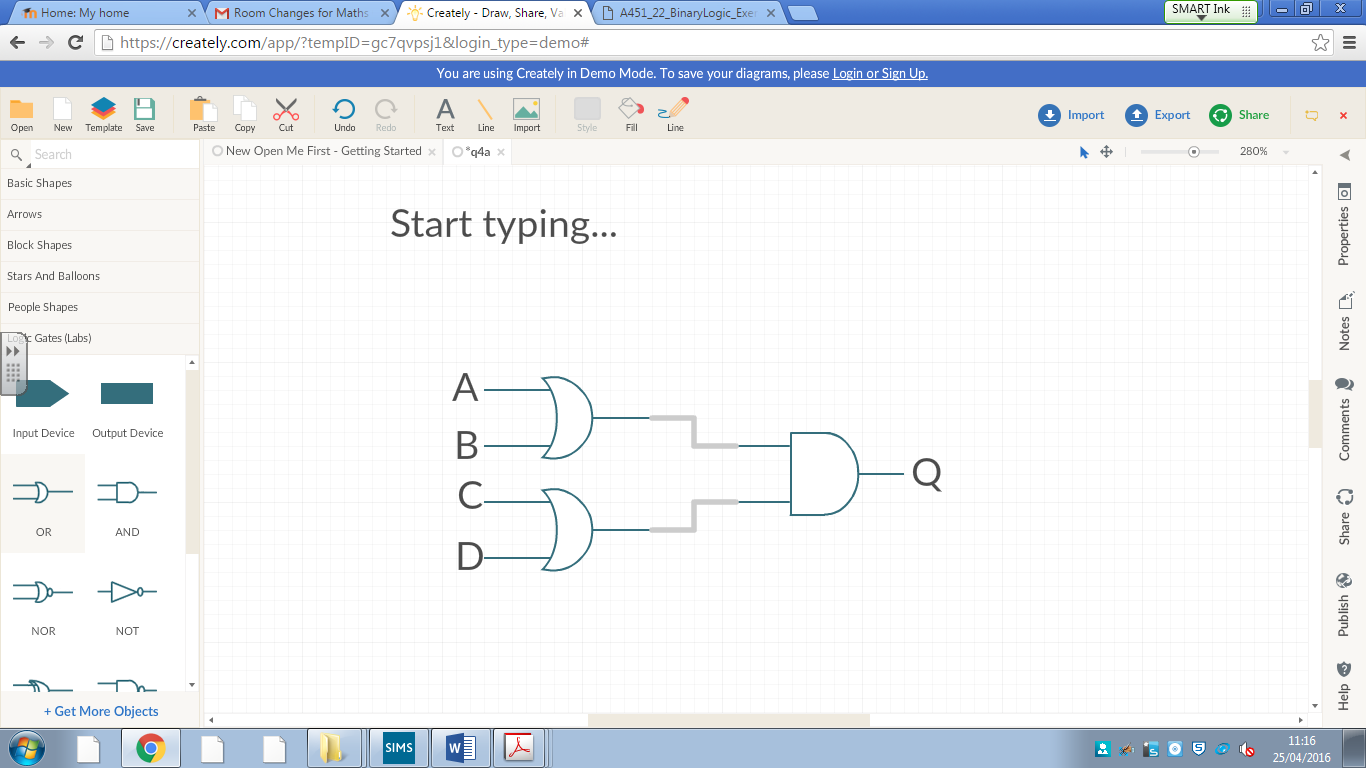 Evaluate the following arithmetic expressions where a=3, b=4, c=5. Show your working.a^b (c-a)^b8*(a+c)/b (a+b)*(b-c)/(c-a) (b+c)/a*bWrite an algorithm that will input two numbers (X and Y). Using MOD and DIV output the whole number part and the remainder for dividing X by Y.What is the output of Z for the following algorithm, when the following numbers are input. A=27, B=15, C=52.Z=A MOD 8Z=C DIV BZ=(A MOD 13)+CZ=(88 MOD B)  DIV (A MOD 5)AnswersWhat do computers use Binary?What is the name of the electrical components that are contained in the CPU, consisting in one of two states (on/off)?Draw a diagram to represent the following expressions:P=A AND BP=A OR BP=(A AND B) OR CP=(A AND B) AND NOT CComplete the Truth Tables for the following expressions:Q=(NOT A) AND BQ=(NOT A) OR BQ=(A AND B) OR CQ=AB OR CDWrite out the Boolean expressions to represent each of the following circuits: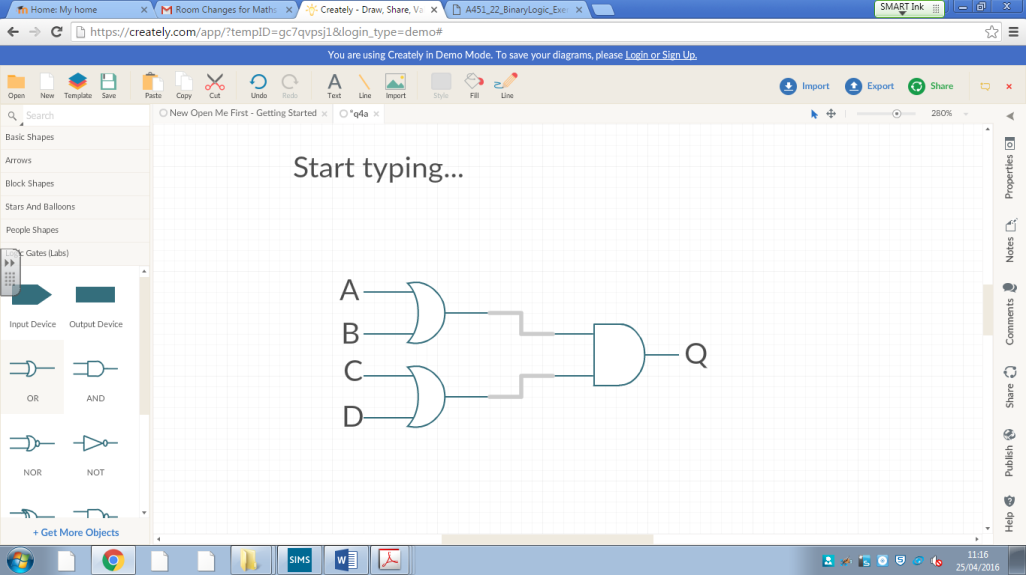 Evaluate the following arithmetic expressions where a=3, b=4, c=5. Show your working.a^b (c-a)^b8*(a+c)/b (a+b)*(b-c)/(c-a) (b+c)/a*bWrite an algorithm that will input two numbers (X and Y). Using MOD and DIV output the whole number part and the remainder for dividing X by Y.What is the output of Z for the following algorithm, when the following numbers are input. A=27, B=15, C=52.Z=A MOD 8Z=C DIV BZ=(A MOD 13)+CZ=(88 MOD B)  DIV (A MOD 5)ABNOT AQABNOT AQABCA AND BQABCDABCDQSo that computers can be based on logic circuits. … ( each part of the circuit) can be in one of two states ... 0 and 1/true or falseTransitor.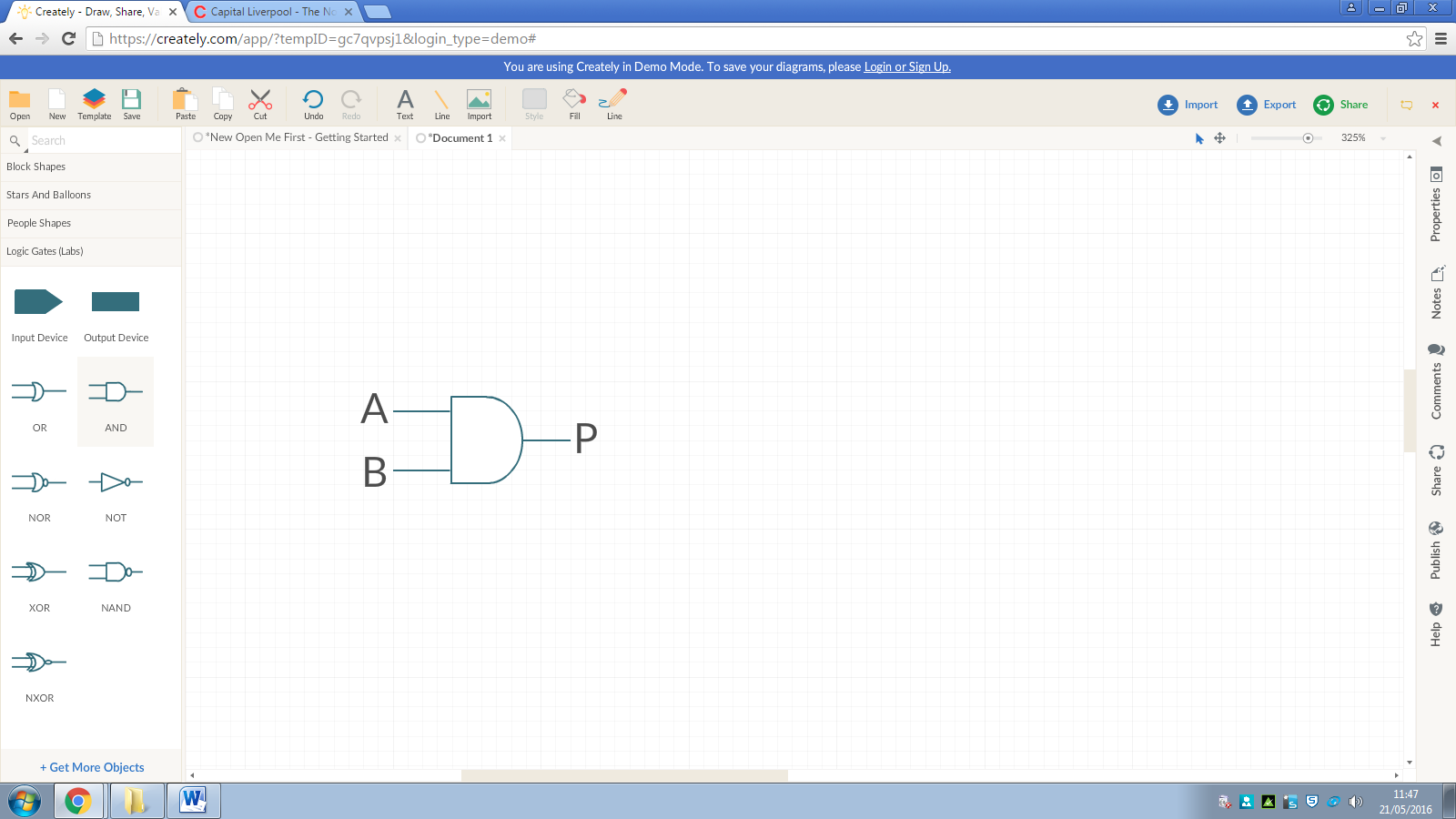 A,B and P correct.Correct AND gate drawn.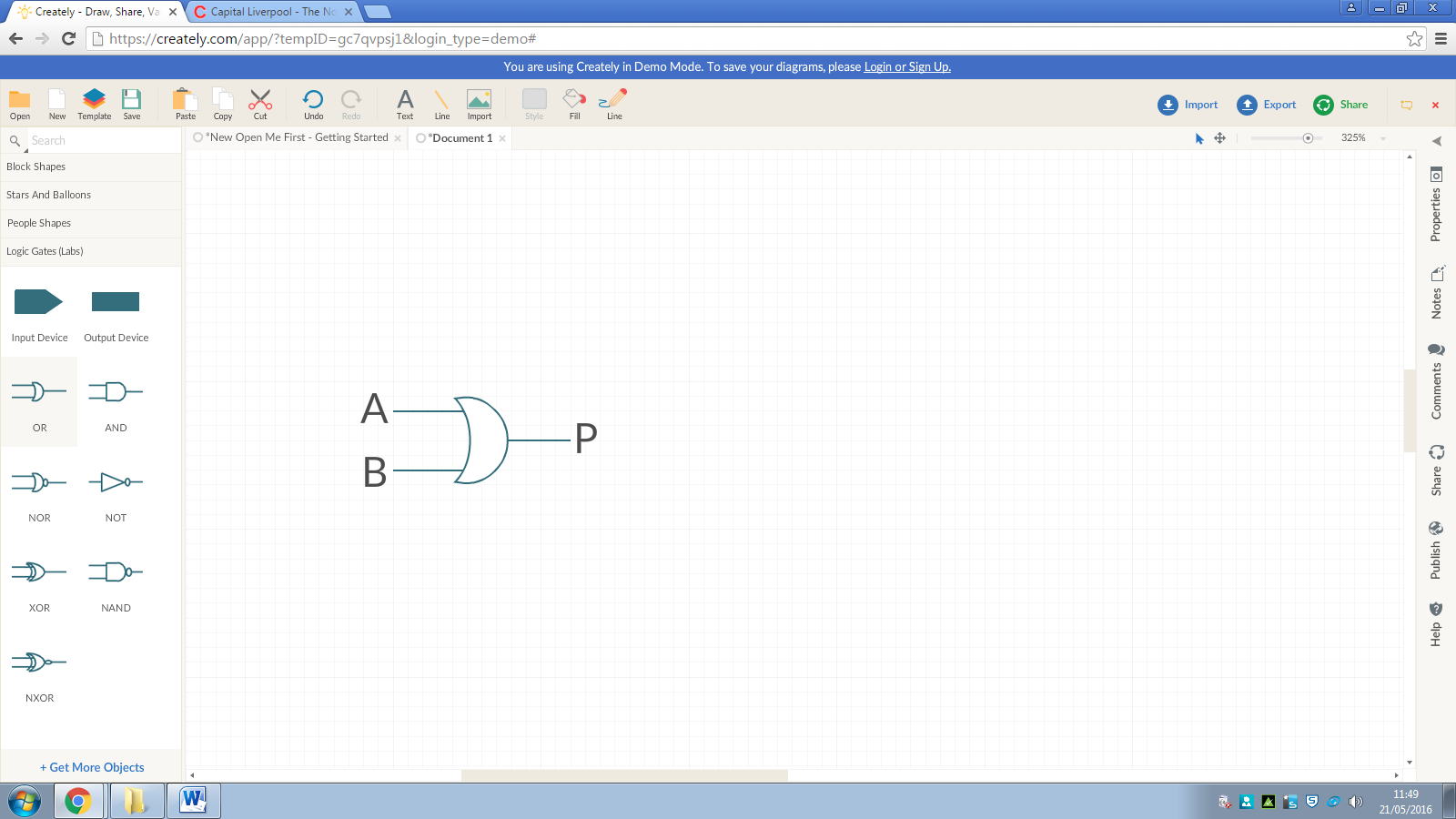 A,B and P correct.Correct OR gate drawn.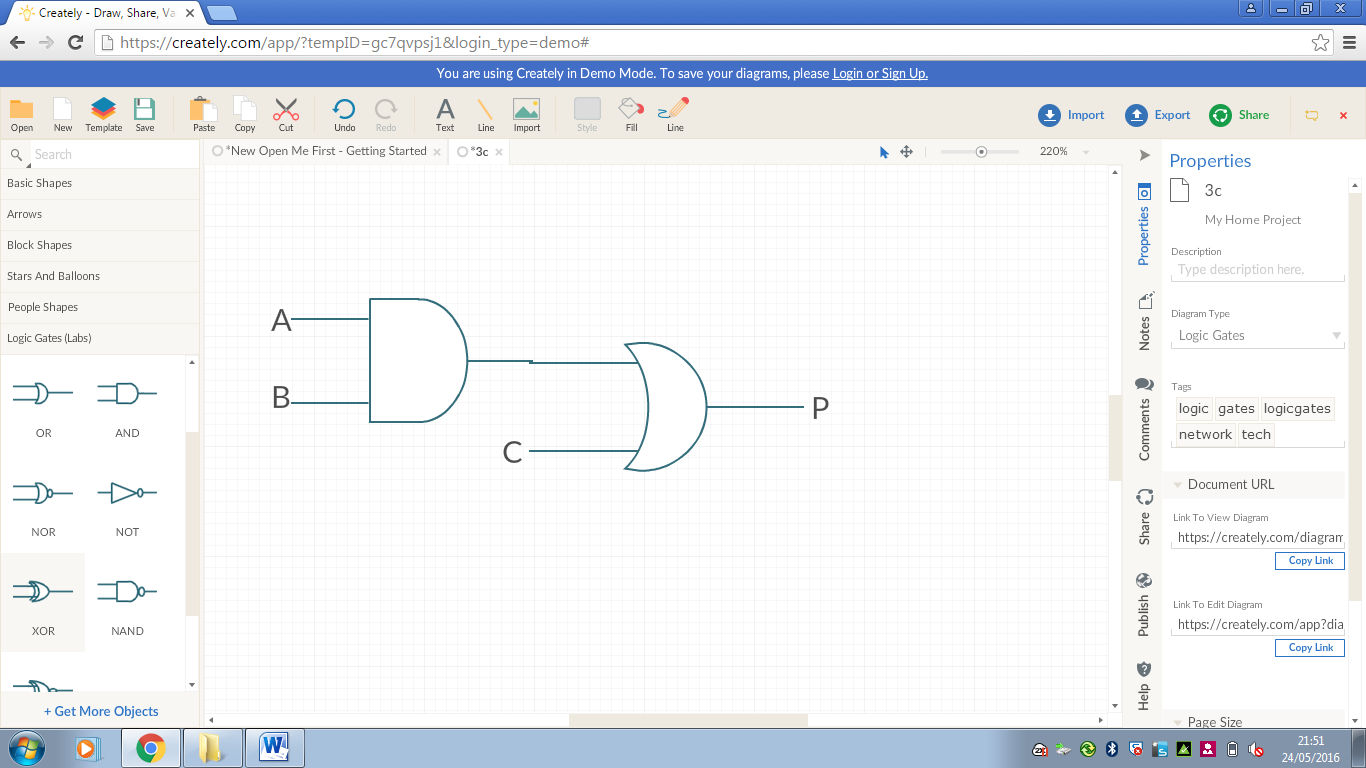 A AND B correct.Joined to OR C.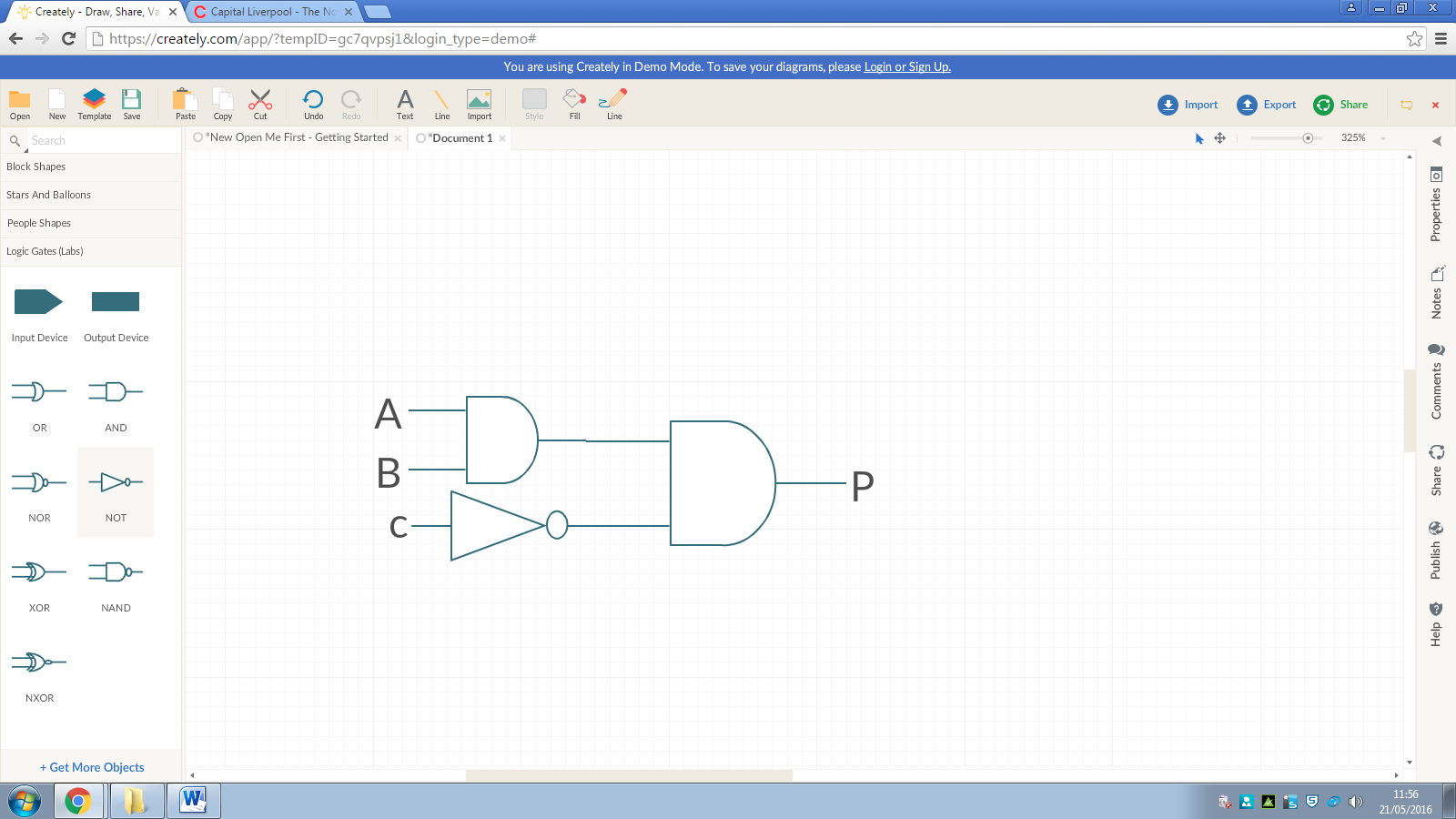 A AND B correct, NOT C drawn correct.Both (A AND B) and (NOT C) going into an AND gate.ABNOT AQ0010011110001100ABNOT AQ0011011110001101ABCA AND BQ0000000101010000110110000101011101111111ABCDABCDQ0000000000100000100000011011010000001010000110000011101110000001001000101000010110111100101110111111101011111111Q=NOT(A AND B)AND CQ=(A OR B) AND (C OR D)3^481(5-3)^4=2^4168*(3+5)/4=8*8/4=64/416(3+4)*(4+5)/(5-3)=7*9/2=63/231.5(4+5)/3*4=9/3*4=3*412Input x,yC=x MOD yD=x DIV yOUTPUT C,DZ=27 MOD 83 r 3MOD = 3Z=52 DIV 153 r 7DIV = 3Z=(27 MOD 13)+521+5253Z=(88 MOD 15)  DIV (27 MOD 5)13 DIV 26